Bursary Grant Application FormPlease make sure that you answer every questionApplicant InformationIf no, please go to www.toebi.org.uk and follow the instructions for joining. Bursaries will not be awarded to non-members.ResearchConference Details Conference FundingPlease send the completed form to Dr Daria Izdebska (izdebsd@hope.ac.uk)Bursary recipients will be required to write a report for the TOEBI newsletterApplication NotesResearchHow is your research funded?Please indicate whether you are entirely self-funded or receive funding to cover tuition and/or maintenance. At what career stage are you?Please state what year of your doctorate you are in, or if ECR how recently your doctorate was awarded and what you are now doing. Conference FundingWhat institutional and/or funding body support for conference attendance is available to you?Please outline available funds from your institution and/or funding body (e.g., Research Council, Charity Funder, British Academy), and whether these are guaranteed, competitive, already spent out, etc.What other funding have you sought/received for this conference?Please list sources to which you have applied, and amounts received if successful. If you have not applied for institutional and/or funding body support which is available to you, please explain why.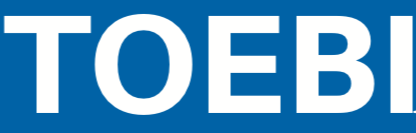 Teachers of Old English in Britain and IrelandName:Address:Institution:Email:Please confirm that you are a member of TOEBIYESNOResearch Interests (c. 250 words):How is your research funded?:At what career stage are you?:Title of paper to be presented:Brief abstract:What institutional and/or funding body support for conference attendance is available to you?:What other funding have you sought/received for this conference?: